امتحان B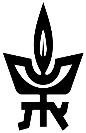 مدة الامتحان ساعتين ونصف. يمنع استعمال الحاسبه أو اي مادة مساعده. اثبت كل ادعاء واشرح اجاباتك. اجابة بدون شرح لا تحصل على نقاط.1. إحسب التالي:   .2. معطى مثمّن , أثبت أنّ  .3. أثبت أنّ لكل زاوية حادة, يتحقق:  4. معطى مثلث مساحته. عبر النقطة  اّلتي بداخل المثلث,  يمرّ 3 مستقيمات موازية لأضلاع المثلث. المستقيمات تقسّم المثلث لـ-6 أقسام: 3  أقسام على شكل متوازي اضلاع, و- 3 مثلثات بمساحات. أثبت أن 5. جد قيمة  الّذي يحقق المعادلة: 6. أثبت أن إذا هي زوايا مثلث, إذاً:7. أثبت أنّ   لكل  طبيعي.8. حل المعادلة الآتية: 9. نفرض أن  , حيث أنّ   رقم حقيقي, والحاصرتان  تمثّل الجزء الكسري للعدد . أثبت أنّ  عدد نسبي.بالنجاح والتوفيق!